МУНИЦИПАЛЬНОЕ АВТОНОМНОЕ  ОБРАЗОВАТЕЛЬНОЕ УЧРЕЖДЕНИЕ ДОПОЛНИТЕЛЬНОГО ОБРАЗОВАНИЯ ДЕТЕЙ                     ЦЕНТР ДЕТСКОГО ТВОРЧЕСТВА  СТАНИЦЫ ВЫСЕЛКИ                                   МО ВЫСЕЛКОВСКИЙ РАЙОН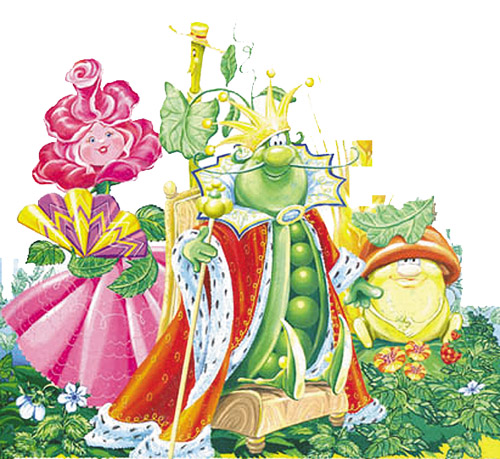 Мероприятие   для детей старшего дошкольного возраста                                                                                                « Волшебная горошина»Подготовила педагог МАОУ ДОД ЦДТ Колесник Ирина ГеннадьевнаСценарий осеннего праздника для детей дошкольного возраста      «Волшебная горошина»Зал празднично украшен. Дети входят в зал под музыку «Осенний вальс», выполняют перестроения и останавливаются у центральной стены.Ребенок: Промелькнуло быстро лето                 Пробежало по цветам.                За горами бродит где-то.               И без нас скучает там.Ребенок:  Будто рыжая лисица                Осень бродит по лесам.               Где махнет хвостом пушистым               Золотыми стали листья.               Стали желтыми плоды                Это осени следы.Ребенок: Бродит в роще листопад               По кустам и кленам.              Скоро он заглянет в сад               Золотистым звоном.Ребенок: Собери из листьев веер              Яркий и красивый.              Пробежит по листьям ветер              Быстрый и игривый.Ребенок: Одарила гостья осень              Урожаями плодов.              Моросящими дождями,              Кузовком лесных грибов.Ребенок: Так давайте славить осень!               Песней, пляской и игрой.                Будут радостными встречи,              Осень – это праздник твой.Ребенок: Осень славная пора              Любит осень детвора.              Осень мы встречаем,             Песню запеваем.Дети исполняют песню «Осень наступила». Дети садятся на места.Ведущая: (Звучит фонограмма): Сказка, сказка, прибаутка рассказать её не шутка. Чтобы сказка от начала словно реченька журчала. Чтобы весь честной народ  от неё разинул рот.Чтоб никто ни стар, ни мал от неё не задремал.Двери отворяются, сказка начинается.(Под  музыку  входит Царь Горох)Царь Горох: Здравствуйте ребята! Здравствуйте честные гости! Ух, и торопился я к вам на праздник, боялся опоздать. Но кажется, успел к самому началу.Я повелеваю начать осенний праздник! Внимание! Внимание! Всем Ванюшкам и Катюшкам! Всем Андрюшкам и Танюшкам! Всем Светкам и другим деткам! Веселиться от души и до упаду! Кто выполнит мой указ, получит волшебную горошину. Вот она! (Оглядывается. Удивленно пожимает плечами.) Да где же это она??? Потеряли?! (Начинает искать горошину). Ой, ой, ой, ой, что же теперь делать?Ведущая: Батюшка Царь, может, мы можем тебе чем-нибудь помочь?Царь Горох: Я, кажется, знаю, что нам может помочь! Ведущая: Ребята сейчас  исполнят «Детский вальс» и прочитают волшебные стихи про осень.Ребенок:      Вот на ветке лист кленовый.      Нынче он совсем как новый!Весь румяный, золотой.Ты куда, листок? Постой!Ребенок:   Летят, летят дождинки,Не выйдешь из ворот.  По вымокшей тропинкеСырой туман ползет.       У погрустневших сосенИ огненных рябинИдет и сеет осеньДушистые грибы!Ребенок:    Хорошо сейчас в лесу,Маме я букет несу.Удивительный букет,           В нем ни роз, ни лилий нет.Только листья яркиеОсенние подарки.Ребенок:Ходит осень по дорожке Промочила в луже ножки.      Льют дожди, и нет просвета,Затерялось где-то лето.Ходит осень, бродит осень.    Ветер с клена листья сбросил.Под ногами коврик новыйЖелто-розово кленовый.Ребенок:          Вьётся в воздухе листва,                 В жёлтых листьях вся страна  У окошка мы сидимИ глядим наружу.              Шепчут листья: - Улетим! -И ныряют в лужу.Ребенок:            Заглянула осень в сад -Птицы улетели.              За окном с утра шуршатЖёлтые метели.    Под ногами первый лёдКрошится, ломается.       Воробей в саду вздохнёт,                                               А запеть – Стесняется.Ведущая: Получилось?Царь Горох: Молодцы ребятки!Лист березовый возьмем, Интересно, что же в нем?Ведущая: Песня – хоровод «Листопад»Ребенок:Следом за летом Осень идёт.Жёлтые песни Ей ветер поёт,                                         Красную под ноги Стелет листву,Белой снежинкой Летит в синеву.Ребенок:Любит осень жёлтый цвет:С жёлтым дождиком рассвет,Пожелтевшую травуИ опавшую листву,Листьев жёлтые страницы,Улетают когда птицы,Погрустить любит с утраОсень - жёлтая пора.Царь Горох:Лист дубовый я срываю.Вам загадки предлагаю.И теперь настал чередИспытать честной народ.***Дни стали короче,Длинней стали ночи,Кто скажет, кто знает,Когда это бывает?(Осенью)***Кто всю ночь по крыше бьётДа постукивает,И бормочет, и поёт, убаюкивает?(Дождь)***Осень в гости к нам пришлаИ с собою принесла...Что? Скажите наугад!Ну, конечно ...(Листопад)По городу дождик осенний гулял,Зеркальце дождик своё потерял.Зеркальце то на асфальте лежит,Ветер подует - оно задрожит.(Лужа)***Холода их так пугают,К теплым странам улетают,Петь не могут, веселитьсяКто собрался в стайки? ...(Птицы)***Вслед за августом приходит,С листопадом хороводитИ богат он урожаем,Мы его, конечно, знаем!(Сентябрь)***Королева наша, Осень,У тебя мы дружно спросим:Детям свой секрет открой,Кто слуга тебе второй?(Октябрь)***Кто тепло к нам не пускает,Первым снегом нас пугает?Кто зовет к нам холода,Знаешь ты? Конечно, да!(Ноябрь)Царь Горох: Да вы просто молодцы!Ребенок:Вот горит костром рябина,Багровеет и осина,Манит сочный виноград,Яблок спелых аромат,Листья жёлтые в саду,Облака плывут в пруду.Каждый год так происходит,Когда осень к нам приходит.Ребенок:«Пришла пора» - осень решила,Свои вещи все сложила,Бросила на дно корзинкиЗолотистые дождинкиЖёлтой краски положилаИ о красной не забыла,Серым ветром всё прикрылаИ в дорогу поспешила.Ведущая: Дети исполняют песню «Урожайная!Царь Горох:Лист рябинки я срываюВсех на танец приглашаю.Дети исполняют танец «Матрешки».Царь Горох:Лист осиновый сорву, Что за овощ расскажу. (Вбегает Леший и кричит)Кикимора: Можно мне, можно мне, Здрасте, Я тоже хочу поиграть с детьми….    Чтобы быть здоровыми надо кушать лук и чеснок.             А какой овощ поддерживает хорошее зрение? (Морковь)Какой овощ помогает нам расти? (Капуста)                          Какой овощ укрепляет мышцы? (Редиска)                          Из какого овоща можно получить сахар? (Свекла)Ребенок:С летом осень попрощалась,В лесу хозяйкою осталась.Много у неё работы -Начинаются заботы:Нужно лес разрисовать,Грибы и шишки все собрать,Птиц в дорогу проводить,В гости зиму пригласить.Ребенок:Листья жёлтые кружатся,В саду птицы суетятся,Солнце спряталось за тучи -Не играет его лучик,Загрустила над рекойИва с жёлтою косой.Только ветер лишь гуляет,В стайки листья собирает.Царь Горох:Листик тополя сорвуАнгличан всех  соберу.Выходите англичанеПоказать свои таланты.( Выступление детей на английском языке.)Ведущая:  танец «Неваляшки»(Звучит стремительная музыка полета, на метле с номером влетает Баба Яга)Баба Яга: Дрын-дын-дын! Заглохла. Так! Вынужденная посадка. Здравствуйте,                люди добрые! А, Кикимора! Ты пошто без спросу опять на моей метелочке каталась? Вот я тебя!Кикимора: Я больше не буду.Баба Яга: Ладно, ну давайте, что ли знакомиться! Я –Баба Яга, костяная нога.                  Куда хочу – туда лечу! А у вас что здесь такое?Ведущая: Вы, бабушка, попали на праздник осени.Баба Яга: Раз праздник, так давайте танцевать!                 Танец «Утят»Кикимора: А я предлагаю поиграть в игру «Собери каштаны»Баба Яга: А я хочу поиграть в игру «Дождь и солнце»Царь Горох:Лист ольховый я срываюВ хоровод всех приглашаю.                Хоровод «Буги-вуги».(Звучит музыка, Царь Горох вносит волшебную горошину).Царь горох:С вами мы не зря старалисьВсе задания выполняли.Вот горошина. ОнаСказочных чудес полна.Отгадайте что же в ней?В ней подарки для детей.(Царь Горох, Баба Яга, Леший  раздают детям подарки из волшебной горошины.) Баба Яга: Ой, Кикимора! Я же кашу забыла выключить!Кикимора: Бежим скорей! Баба Яга: Садись на мою метелку,  полетим вместе. (Заводит мотор, полетели) До свидания, ребята….Царь Горох:Дети, с вами я прощаюсь.    К себе в сказку возвращаюсь.Рад был всех вас повидатьМожет, встретимся опять.Звучит музыка Царь Горох  уходит. Праздник завершает чаепитие.Зал празднично украшен. Дети входят в зал под музыку «Осенний вальс», выполняют перестроения и останавливаются у центральной стены.Ребенок: Промелькнуло быстро лето                 Пробежало по цветам.                За горами бродит где-то.               И без нас скучает там.Ребенок:  Будто рыжая лисица                Осень бродит по лесам.               Где махнет хвостом пушистым               Золотыми стали листья.               Стали желтыми плоды                Это осени следы.Ребенок: Бродит в роще листопад               По кустам и кленам.              Скоро он заглянет в сад               Золотистым звоном.Ребенок: Собери из листьев веер              Яркий и красивый.              Пробежит по листьям ветер              Быстрый и игривый.Ребенок: Одарила гостья осень              Урожаями плодов.              Моросящими дождями,              Кузовком лесных грибов.Ребенок: Так давайте славить осень!               Песней, пляской и игрой.                Будут радостными встречи,              Осень – это праздник твой.Ребенок: Осень славная пора              Любит осень детвора.              Осень мы встречаем,             Песню запеваем.Дети исполняют песню «Осень наступила». Дети садятся на места.Ведущая: (Звучит фонограмма): Сказка, сказка, прибаутка рассказать её не шутка. Чтобы сказка от начала словно реченька журчала. Чтобы весь честной народ  от неё разинул рот.Чтоб никто ни стар, ни мал от неё не задремал.Двери отворяются, сказка начинается.(Под  музыку  входит Царь Горох)Царь Горох: Здравствуйте ребята! Здравствуйте честные гости! Ух, и торопился я к вам на праздник, боялся опоздать. Но кажется, успел к самому началу.Я повелеваю начать осенний праздник! Внимание! Внимание! Всем Ванюшкам и Катюшкам! Всем Андрюшкам и Танюшкам! Всем Светкам и другим деткам! Веселиться от души и до упаду! Кто выполнит мой указ, получит волшебную горошину. Вот она! (Оглядывается. Удивленно пожимает плечами.) Да где же это она??? Потеряли?! (Начинает искать горошину). Ой, ой, ой, ой, что же теперь делать?Ведущая: Батюшка Царь, может, мы можем тебе чем-нибудь помочь?Царь Горох: Я, кажется, знаю, что нам может помочь! Ведущая: Ребята сейчас  исполнят «Детский вальс» и прочитают волшебные стихи про осень.Ребенок:      Вот на ветке лист кленовый.      Нынче он совсем как новый!Весь румяный, золотой.Ты куда, листок? Постой!Ребенок:   Летят, летят дождинки,Не выйдешь из ворот.  По вымокшей тропинкеСырой туман ползет.       У погрустневших сосенИ огненных рябинИдет и сеет осеньДушистые грибы!Ребенок:    Хорошо сейчас в лесу,Маме я букет несу.Удивительный букет,           В нем ни роз, ни лилий нет.Только листья яркиеОсенние подарки.Ребенок:Ходит осень по дорожке Промочила в луже ножки.      Льют дожди, и нет просвета,Затерялось где-то лето.Ходит осень, бродит осень.    Ветер с клена листья сбросил.Под ногами коврик новыйЖелто-розово кленовый.Ребенок:          Вьётся в воздухе листва,                 В жёлтых листьях вся страна  У окошка мы сидимИ глядим наружу.              Шепчут листья: - Улетим! -И ныряют в лужу.Ребенок:            Заглянула осень в сад -Птицы улетели.              За окном с утра шуршатЖёлтые метели.    Под ногами первый лёдКрошится, ломается.       Воробей в саду вздохнёт,                                               А запеть – Стесняется.Ведущая: Получилось?Царь Горох: Молодцы ребятки!Лист березовый возьмем, Интересно, что же в нем?Ведущая: Песня – хоровод «Листопад»Ребенок:Следом за летом Осень идёт.Жёлтые песни Ей ветер поёт,                                         Красную под ноги Стелет листву,Белой снежинкой Летит в синеву.Ребенок:Любит осень жёлтый цвет:С жёлтым дождиком рассвет,Пожелтевшую травуИ опавшую листву,Листьев жёлтые страницы,Улетают когда птицы,Погрустить любит с утраОсень - жёлтая пора.Царь Горох:Лист дубовый я срываю.Вам загадки предлагаю.И теперь настал чередИспытать честной народ.***Дни стали короче,Длинней стали ночи,Кто скажет, кто знает,Когда это бывает?(Осенью)***Кто всю ночь по крыше бьётДа постукивает,И бормочет, и поёт, убаюкивает?(Дождь)***Осень в гости к нам пришлаИ с собою принесла...Что? Скажите наугад!Ну, конечно ...(Листопад)По городу дождик осенний гулял,Зеркальце дождик своё потерял.Зеркальце то на асфальте лежит,Ветер подует - оно задрожит.(Лужа)***Холода их так пугают,К теплым странам улетают,Петь не могут, веселитьсяКто собрался в стайки? ...(Птицы)***Вслед за августом приходит,С листопадом хороводитИ богат он урожаем,Мы его, конечно, знаем!(Сентябрь)***Королева наша, Осень,У тебя мы дружно спросим:Детям свой секрет открой,Кто слуга тебе второй?(Октябрь)***Кто тепло к нам не пускает,Первым снегом нас пугает?Кто зовет к нам холода,Знаешь ты? Конечно, да!(Ноябрь)Царь Горох: Да вы просто молодцы!Ребенок:Вот горит костром рябина,Багровеет и осина,Манит сочный виноград,Яблок спелых аромат,Листья жёлтые в саду,Облака плывут в пруду.Каждый год так происходит,Когда осень к нам приходит.Ребенок:«Пришла пора» - осень решила,Свои вещи все сложила,Бросила на дно корзинкиЗолотистые дождинкиЖёлтой краски положилаИ о красной не забыла,Серым ветром всё прикрылаИ в дорогу поспешила.Ведущая: Дети исполняют песню «Урожайная!Царь Горох:Лист рябинки я срываюВсех на танец приглашаю.Дети исполняют танец «Матрешки».Царь Горох:Лист осиновый сорву, Что за овощ расскажу. (Вбегает Леший и кричит)Кикимора: Можно мне, можно мне, Здрасте, Я тоже хочу поиграть с детьми….    Чтобы быть здоровыми надо кушать лук и чеснок.             А какой овощ поддерживает хорошее зрение? (Морковь)Какой овощ помогает нам расти? (Капуста)                          Какой овощ укрепляет мышцы? (Редиска)                          Из какого овоща можно получить сахар? (Свекла)Ребенок:С летом осень попрощалась,В лесу хозяйкою осталась.Много у неё работы -Начинаются заботы:Нужно лес разрисовать,Грибы и шишки все собрать,Птиц в дорогу проводить,В гости зиму пригласить.Ребенок:Листья жёлтые кружатся,В саду птицы суетятся,Солнце спряталось за тучи -Не играет его лучик,Загрустила над рекойИва с жёлтою косой.Только ветер лишь гуляет,В стайки листья собирает.Царь Горох:Листик тополя сорвуАнгличан всех  соберу.Выходите англичанеПоказать свои таланты.( Выступление детей на английском языке.)Ведущая:  танец «Неваляшки»(Звучит стремительная музыка полета, на метле с номером влетает Баба Яга)Баба Яга: Дрын-дын-дын! Заглохла. Так! Вынужденная посадка. Здравствуйте,                люди добрые! А, Кикимора! Ты пошто без спросу опять на моей метелочке каталась? Вот я тебя!Кикимора: Я больше не буду.Баба Яга: Ладно, ну давайте, что ли знакомиться! Я – Баба Яга, костяная нога.                  Куда хочу – туда лечу! А у вас что здесь такое?Ведущая: Вы, бабушка, попали на праздник осени.Баба Яга: Раз праздник, так давайте танцевать!                 Танец «Утят»Кикимора: А я предлагаю поиграть в игру «Собери каштаны»Баба Яга: А я хочу поиграть в игру «Дождь и солнце»Царь Горох:Лист ольховый я срываюВ хоровод всех приглашаю.                Хоровод «Буги-вуги».(Звучит музыка, Царь Горох вносит волшебную горошину).Царь горох:С вами мы не зря старалисьВсе задания выполняли.Вот горошина. ОнаСказочных чудес полна.Отгадайте что же в ней?В ней подарки для детей.(Царь Горох, Баба Яга, Леший  раздают детям подарки из волшебной горошины.) Баба Яга: Ой, Кикимора! Я же кашу забыла выключить!Кикимора: Бежим скорей! Баба Яга: Садись на мою метелку,  полетим вместе. (Заводит мотор, полетели) До свидания, ребята….Царь Горох:Дети, с вами я прощаюсь.    К себе в сказку возвращаюсь.Рад был всех вас повидатьМожет, встретимся опять.Звучит музыка Царь Горох  уходит. Праздник завершает чаепитие.